Family Fun Day – May 18th 2014 Caricature PortraitsDear Parents,Friends Together Nursery has again invited well-known cartoonist, Lou Puglesi, our Wednesday in residence Artist, to join in our Family Fun Day.  Lou will be drawing colored caricature portraits of our children during Family Fun Day.  Each portrait takes a few moments and costs $15.00 - Mat Framed.  Your child may choose what he/she will be doing in the picture (Sports, Ballet, Etc.)There are a limited number of portraits which can be completed during our time together on Family Fun Day. If you would like your child to be drawn that day please send a check for $15.00 payable to “Friends Together Nursery”.   							Regards,							Christie P. Mucci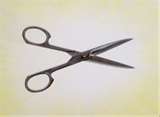 Child’s Name 		_________________________				3’s Program:	9:00 – 10:00:_____________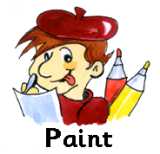 				4’s Program:	10:00 – 11:00:_____________				Ext Day: 	10:00 – 11:00:_____________